МЕЖВЕДОМСТВЕННАЯ САНИТАРНО-ПРОТИВОЭПИДЕМИЧЕСКАЯ КОМИССИЯ НЕФТЕЮГАНСКОГО РАЙОНА628309, г. Нефтеюганск, 3 мкр., 21 д.,тел./факс 22-55-61 11 часов 00 минут                                                                                                                 Здание администрации20 февраля  2018  года                                                                                         Нефтеюганского района, каб. 430ПРОТОКОЛ ЗАСЕДАНИЯ № 1ХОД ЗАСЕДАНИЯ:1. «Эпидемическая ситуация по ОРВИ и гриппу в Нефтеюганском  районе в эпидемический сезон 2017-2018 гг.  Мероприятия по профилактике ОРВИ и гриппа в учреждениях здравоохранения.Мероприятия по профилактике ОРВИ и гриппа в образовательных организациях. Эффективность работы утреннего фильтра, готовность изоляторов, оснащенность УФО – установками для обеззараживания воздуха. Организация мониторинга причин отсутствия детей. Мероприятия при регистрации групповых случаев заболеваний, при отсутствии по причине гриппа и ОРВИ 20% и более детей».Выступили: Голубкова С.В., Ноговицина О.Р., Котова Н.В.:Решили по 1 вопросу:На основании:- СП 3.1.2.3117-13 «Профилактика гриппа и других острых респираторных вирусных инфекций»,Директору департамента образования и молодежной политики Нефтеюганского района, директору департамента культуры и спорта Нефтеюганского района:Ввести в подведомственных учреждениях мониторинг посещаемости с целью своевременного разобщения при отсутствии более 20% детей.Принять меры по приостановлению учебного процесса в образовательных учреждениях, классах, группах, при одновременном отсутствии более 20% детей, заболевших гриппом и ОРВИ, на срок не менее 7 суток.Информировать ТО РПН об отсутствии в образовательных учреждениях более 20% детей.Отменить кабинетную систему обучения и объединенные уроки на период эпидемического неблагополучия.Обеспечить соблюдение температурного, противоэпидемического режимов (текущая ежедневная дезинфекция, масочный режим) в учреждениях.1.6. Обеспечить условия для соблюдения личной гигиены (наличие мыла, полотенец), усилить контроль за соблюдением правил личной гигиены.1.7.  Организовать обучение персонала дошкольных и общеобразовательных учреждений мерам профилактики гриппа.1.8. Разместить на электронных ресурсах учреждений информацию о профилактике гриппа и ОРВИ.Рекомендовать директору ООО «Центральная аптека», руководителям аптечных организаций независимо от организационно-правовой формы собственности:1.9. Обеспечить наличие и поддержание неснижаемого запаса противовирусных препаратов, масок, витаминных препаратов и т.д.Рекомендовать руководителям организаций, независимо от форм собственности, действующих на территории Нефтеюганского района:1.10. Принять меры для обеспечения благоприятных условий работы в зимний период, исключив отклонения температурных режимов в помещениях. Для работающих на открытом воздухе - наличие помещений для обогрева и приема пищи.1.11. Отстранять от работы и направлять в медицинские организации сотрудников с признаками респираторных вирусных инфекций (чихание, кашель, повышенная температура, головная боль, насморк, слабость и др.).1.12. Организовать проведение неспецифической профилактики гриппа и ОРВИ среди сотрудников.1.13. Организовать проведение противоэпидемических мероприятий: влажная уборка помещений с применением дезинфицирующих средств, проветривание помещений, обеззараживание воздуха.Председательствовал:Михалев Владлен Геннадьевич- заместитель главы Нефтеюганского района.Присутствовали:Заместитель председателя комиссииПрисутствовали:Заместитель председателя комиссииЩербаков Александр ГеоргиевичГолубкова Светлана Владимировна - начальник ТО в г.Нефтеюганск, Нефтеюганском районе и г.Пыть-Ях Управления Федеральной службы по надзору в сфере защиты прав потребителей и благополучия человека по Ханты-Мансийскому автономному округу – Югре;- заместитель начальника ТО в г.Нефтеюганск, Нефтеюганском районе и г.Пыть-Ях Управления Федеральной службы по надзору в сфере защиты прав потребителей и благополучия человека по Ханты-Мансийскому автономному округу – Югре;Члены комиссии:Ноговицина Ольга Римовна- главный врач БУ Ханты-Мансийского автономного округа - Югры «Нефтеюганская районная больница»;Котова Надежда Васильевна- директор департамента образования и молодежной политики Нефтеюганского района;Секретарь:Рошка Ирина Викторовна- начальник отдела социально-трудовых отношений администрации Нефтеюганского района.Приглашенные:Кофанова Ольга Александровна Камышан Ирина Игоревна- заместитель директора департамента образования и молодежной политики Нефтеюганского района;- начальник отдела обеспечения безопасности  образовательных учреждений департамента образования и молодежной политики Нефтеюганского района;Рябухина Татьяна Геннадьевна- врач эпидемиолог БУ Ханты-Мансийского автономного округа – Югры «Нефтеюганская районная больница».Председатель комиссии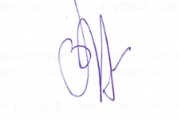      В.Г. МихалевСекретарь комиссии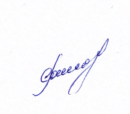    И.В. Рошка